	3/11/2015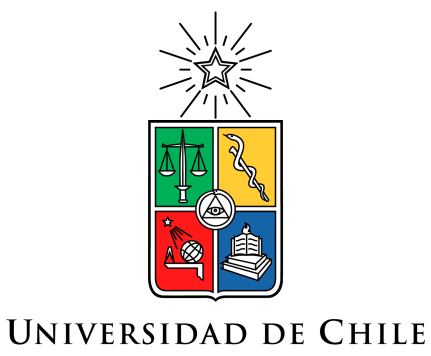 EVALUACIÓN TRADICIONAL CONDUCTISTAASPECTO TÉCNICOProf: Claudio Pardo.EN GENERAL, CUMPLES BIEN CON LA TAREA Y LA COMPRENDES, PERO FALTA REFORMULAR LAS TABLAS PARA ASEGURAR QUE SEAN INDICADORES UNITARIOS POR COMPORTAMIENTO OSBERVABLE, Y ASÍ REALMENTE RESPONDA AL MODELO (VER OBSERVACIONES Y SUGERENCIAS EN EL TRABAJO). NO OLVIDES INCORPORAR EN TU BITÁCORA CUÁNDO Y CÓMO APLICASTE ESTA PAUTA (SI ES QUE LA APLICASTE), QUÉ SUCEDIÓ Y QUÉ RESULTADOS OBSERVASTE, QUÉ DECISIONES TOMASTE O TOMARÍAS EN BASE A ELLO, Y QUÉ HARÍAS DE FORMA DIFERENTE EN EL FUTURO Y POR QUÉ.ESTABLECIMIENTO	: Instituto de Estudios Secundarios (ISUCH). CURSO	 		: 7 Básico.N° DE SESIÓN		: 5ta.OBJETIVO SESIÓNRECONOCER Y COMPRENDER A TRAVÉS DE LA SINTÁXIS MUSICAL LA UTILIZACIÓN DE LA AGÓGICA Y LA DINÁMICA APLICADA A LA INTERPRETACIÓN MUSICAL EN EL REPERTORIO DE AULA.BIEN LA INTEGRACIÓN DE TUS OBJETIVOS Y CONTENIDOS Y LAS CONDUCTAS/CONTENIDOS DE LA TABLA DE WILSON. VALORO ESPECIALMENTE ESTO CONSIDERANDO QUE WILSON ALUDE A LAS ARTES VISUALES, POR LO QUE HAY UN ESFUERZO POR ADAPTAR ESTA TEORÍA A TU DISCIPLINA.CONDUCTA:Conocimiento 	(Contenidos)Comprensión	 	(Conceptos de agógica y dinámica)Análisis           		(Relación de sintaxis musical)Producción   		(Interpretación, aplicación de agógica y dinámica)Reflexión musical 	(Reflexión uso de agógica y dinámica)CONTENIDOS:Construcción de la Sintaxis musicalConcepto de Agógica y Dinámica musical.Utilización de la Agógica y la Dinámica en la sintaxis musical de una obra.INDICADORES:LA EVALUACIÓN CONTARÁ CON UNA ESCALA DE APRECIACIÓN TOTAL DE  25 Pts. DIVIDO EN DOS ITEM: TRABAJO INDIVIDUAL Y TRABAJO GRUPAL.TRABAJO INDIVIDUALReconocer a través de la Sintaxis Musical la Agógica y la Dinámica Musical en el repertorio del aula.Comprender a través de la Sintaxis Musical la Agógica y la Dinámica Musical en el repertorio del aula.Aplicar a través de la Sintaxis Musical la Agógica y la Dinámica Musical en el repertorio del aula.Reflexionar sobre el uso de la Agógica y la Dinámica en la música de nuestro contexto.TRABAJO EN EQUIPOManifiesta disposición a trabajar grupalmente.Trabaja de manera colaborativa y ordenada.No entorpece el trabajo de sus compañeros.TRABAJO INDIVIDUALTABLA SUGERIDA (EJEMPLO CON LOS INDICADORES INICIALES)TRABAJO GRUPALESCALA DE NOTASINDICADORSUB-INDICADORSIEMPRE (4Pts)FRECUENTEMENTE(3Pts)EN OCASIONES (2Pts)RARA VEZ(1Pts)RECONOCER TRAVÉS DE LA SINTAXIS MUSICAL LA AGÓGICA Y LA DINÁMICA  EN EL REPERTORIO DEL AULAEl estudiante reconoce elementos de la sintaxis musical tales como: Inciso, Motivo, Semifrase, Frase y Período Musical en el repertorio del aula y, a su vez,  maneja los conceptos de agógica y dinámica aplicados en la sintaxis musical. COMPRENDER A  TRAVÉS DE LA SINTAXIS MUSICAL LA AGÓGICA Y LA DINÁMICA EN EL REPERTORIO DEL AULA.El estudiante comprende y relaciona los elementos de la sintaxis musical tales como: Inciso, Motivo, Semifrase, Frase y Período Musical en el repertorio del aula y, a su vez comprende  los conceptos de agógica y dinámica.APLICAR A  TRAVÉS DE LA SINTAXIS MUSICAL LA AGÓGICA Y LA DINÁMICA  EN EL REPERTORIO DEL AULAEl estudiante comprende y utiliza los elementos de la sintaxis musical tales como: Inciso, motivo, semifrase, frase y período musical en el repertorio del aula, aplicando los recursos de agógica y dinámica en algún pasaje de la obra a interpretar.REFLEXIONAR SOBRE EL USO DE LA AGÓGICA Y LA DINÁMICA EN LA MÚSICA DE NUESTRO CONTEXTO.El estudiante realiza una reflexión pertinente a la disciplina musical a través de la escucha y el análisis musical del repertorio de aula.INDICADORSUB-INDICADORSIEMPRE (4Pts)FRECUENTEMENTE(3Pts)EN OCASIONES (2Pts)RARA VEZ(1Pts)RECONOCER TRAVÉS DE LA SINTAXIS MUSICAL LA AGÓGICA Y LA DINÁMICA  EN EL REPERTORIO DEL AULAReconoce el inciso en el repertorio del aula Reconoce el motivo en el repertorio del aulaReconoce la semifrase en el repertorio del aulaReconoce la frase en el repertorio del aulaReconoce el período musical en el repertorio del aulaManeja el concepto de agógica aplicado en la sintaxis musicalManeja el concepto de dinámica aplicado en la sintaxis musical.INDICADORSUB-INDICADORSI (3Pts)NO (0 Pts)MANIFIESTA DISPOSICIÓN A TRABAJAR GRUPALMENTECuando se le sugiere realizar trabajo grupal, el estudiante demuestra su disposición a conformar un grupo con sus compañeros.TRABAJA DE MANERA COLABORÁTIVA Y ORDENADAEl estudiante mantiene el orden mientras sus demás compañeros realizan la actividad sugerida por el profesor, realizando preguntas y resolviendo las dudas pertinentes.NO ENTORPECE EL TRABAJO DE SUS COMPAÑEROS (AS)El estudiante mantiene un clima apto para que sus compañeros realicen la activad grupal, no desconectándose del objetivo del trabajo grupal.0= 1.01=1.27=2.413=3.619=5.22=1.48=2.614=3.820=5.53=1.69=2.815=4.021=5.84=1.810=3.016=4.322=6.15=2.011=3.217=4.623=6.46=2.212=3.418=4.924=6.7 25= 7.0